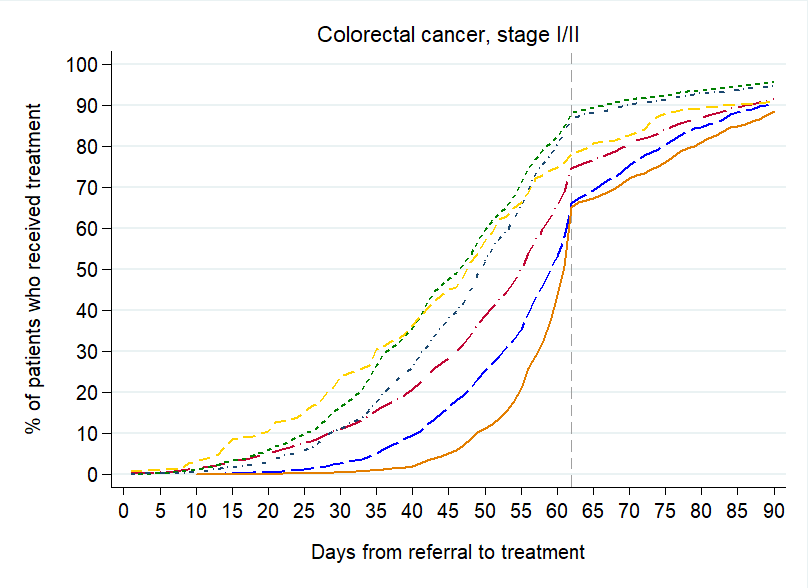 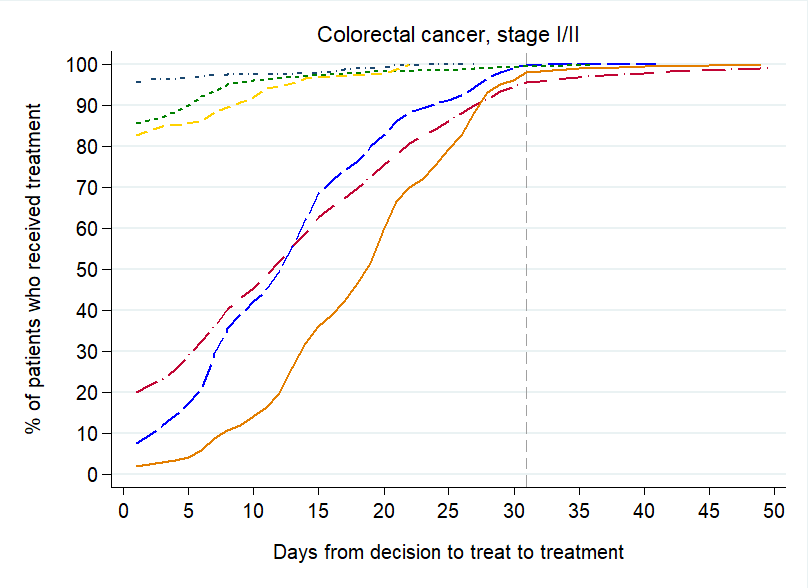 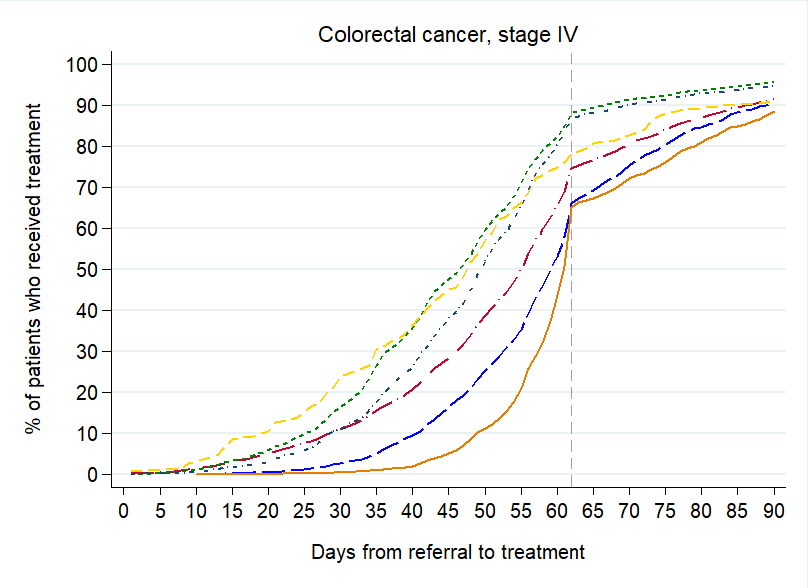 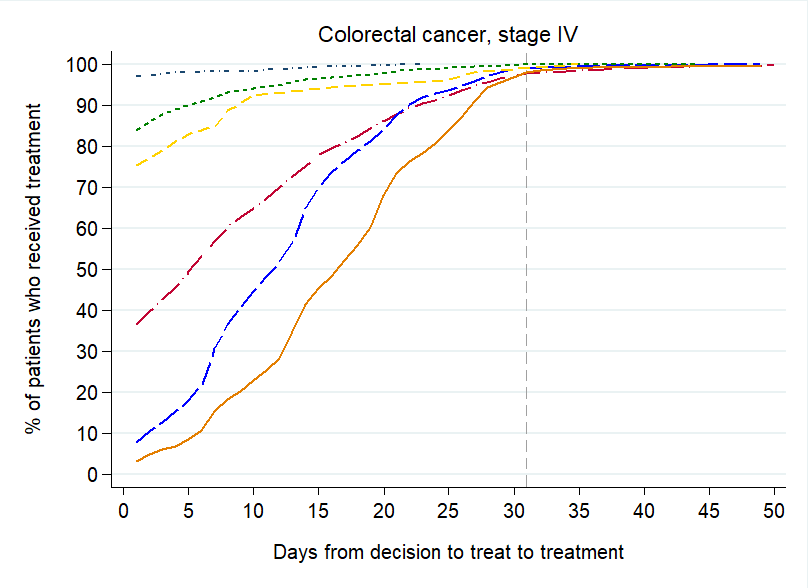 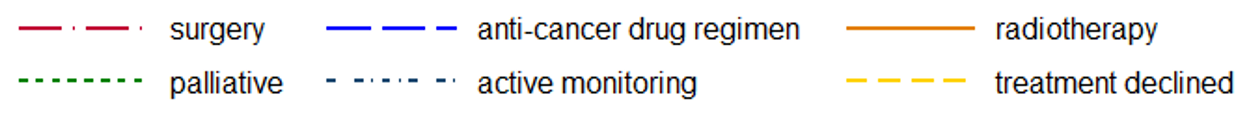 S3 Fig:  Stage-specific time-to-treatment graphs for colorectal cancer patients (stage I/II and stage IV for each target)